Общество с ограниченной ответственностью               «Геосервиc»197198, Россия, г. Санкт-Петербург,Малый проспект П.С., д.5, лит.Б.тел./ факс: +7 (812) 456-70-86,е-mail: officegeo@geo-sz.ruофициальный сайт www.geo-sz.ru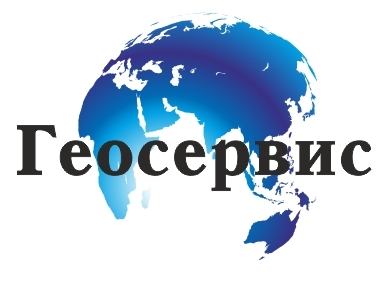 ДОКУМЕНТАЦИЯ ПО ПЛАНИРОВКЕ ТЕРРИТОРИИ ДЛЯ РАЗМЕЩЕНИЯ ОБЪЕКТА «СТРОИТЕЛЬСТВО МОСТОВОГО ПЕРЕХОДА ПО УЛ. ПРОМЫШЛЕННАЯ В Г. СОРТАВАЛА ЧЕРЕЗ ПРОЛИВ ВОРССУНСАЛМИ НА О. РИЕККАЛАНСААРИ ВЗАМЕН СУЩЕСТВУЮЩЕГО НАПЛАВНОГО ПОНТОННОГО МОСТА»ПРОЕКТ ПЛАНИРОВКИ ТЕРРИТОРИИ. ПОЛОЖЕНИЕ О РАЗМЕЩЕНИИ ЛИНЕЙНЫХ ОБЪЕКТОВДПТ-ППТ.1Генеральный директор ООО «Геосервис»                            					Конашенков П.Н.Санкт-Петербург2018Состав документации по планировке территории 1. Наименование, основные характеристики и назначение планируемого для размещения линейного объектаНаименование: линейный объект «Строительство мостового перехода 
по ул. Промышленная в г. Сортавала через пролив Ворссунсалми на о. Риеккалансаари взамен существующего наплавного понтонного моста». Основные технико-экономические характеристики объекта представлены в таблице 1. Таблица 1 Основные характеристики линейного объектаДлина основной трассы мостового перехода, в створе существующей 
ул. Промышленная составляет 426,95 м. Общая длина автодорожных подходов составляет 159,59 м. Длина моста по задним граням устоев - 262,63 м. Граница работ в начале трассы принята на ПК0+10,00, где происходит сопряжение продольного профиля подхода с существующей поверхностью ул. Промышленная.Принятые в проекте планировке технико-экономические показатели линейного объекта «Строительство мостового перехода по ул. Промышленная в г. Сортавала через пролив Ворссунсалми на о. Риеккалансаари взамен существующего наплавного понтонного моста» уточняются на стадии архитектурно-строительного проектирования. 	Проектом в рамках первой очереди предусматривается строительство моста под две полосы движения (габарит Г-10) полной длиной 262,63 м по задним граням устоев. 	Пролетное строение обеспечивает пропуск двух полос движения автотранспорта с временной вертикальной нагрузкой А14 и Н14 и пешеходной нагрузки на тротуарах в соответствии с требованиями СНиП 2.05.03-84*, СП 35.13330.2011, а также беспрепятственный доступ маломобильных групп населения в соответствии 
с СП 59.13330.2016 и СП 35-101-2001.	Проектом предусмотрено строительство автодорожных подходов к мостовому переходу. Трасса проложена с учетом плавного вписания в существующую 
ул. Промышленную с минимальным изъятием земельных участков и сноса жилых строений.	Трасса отмыкает от существующей ул. Промышленной (граница работ 
на ПК 0+10,00), пересекает пролив Ворссунсалми и заканчивается на ПК4+36,95, не доходя до первого перекрестка района Красная Горка.2. Перечень субъектов Российской Федерации, перечень муниципальных районов, городских округов в составе субъектов Российской Федерации, перечень поселений, населенных пунктов, внутригородских территорий городов федерального значения, на территориях которых устанавливаются зоны планируемого размещения линейных объектов 	Согласно административно-территориальному делению территории Российской Федерации линейный объект расположен в границах Республики Карелия, Сортавальского муниципального района, г. Сортавала, ул. Промышленная через пролив Ворссунсалми на остров Риеккалансаари. Границы зоны планируемого размещения линейного объекта местного значения устанавливаются в створе существующей ул. Промышленная через мостовой переход 
к п. Красная Горка.  3. Перечень координат характерных точек границ зоны планируемого размещения линейного объекта Сведения о поворотных (характерных) точках зоны планируемого размещения линейного объекта приведены в графической части «Чертеж границ зон планируемого размещения линейных объектов». В таблице 2 представлен перечень координат характерных точек границ зоны планируемого размещения линейного объекта. Таблица 2Перечень координат характерных точек границ зоны планируемого размещения линейного объекта4. Перечень координат характерных точек границ зон планируемого размещения линейных объектов, подлежащих переносу (переустройству) из зон планируемого размещения линейных объектовВ границах территории, в отношении которой осуществляется подготовка документации по планировке территории, отсутствуют установленные зоны планируемого размещения линейных объектов, соответственно, в составе проекта планировки перечень координат характерных точек границ зон таких объектов не разрабатывается, в Материалах по обоснованию проекта планировки данный раздел не указывается, а также не отображаются в графической части проекта границы зон планируемого размещения линейных объектов, подлежащих переносу (переустройству) из зон планируемого размещения линейных объектов.5. Предельные параметры разрешенного строительства, реконструкции объектов капитального строительства, входящих в состав линейного объекта, в границах зон их планируемого размещенияВ границах зоны планируемого размещения линейного объекта отсутствуют объекты капитального строительства, входящие в состав такого линейного объекта, ввиду чего в документации по планировке территории не указаны предельные параметры разрешенного строительства. 6. Информация о необходимости осуществления мероприятий по защите сохраняемых объектов капитального строительства (здание, строение, сооружение, объекты, строительство которых не завершено), существующих и строящихся на момент подготовки проекта планировки территории, а также объектов капитального строительства, планируемых к строительству в соответствии с ранее утвержденной документацией по планировке территории, от возможного негативного воздействия в связи с размещением линейного объектаВ зону планируемого размещения линейного объекта попадает следующий объект капитального строительства - воздушная линия электропередач 0,4 кВ. Перечень мероприятий по защите сохраняемых объектов капитального строительства включает:1. Мониторинг состояния сохраняемых объектов капитального строительства при производстве работ.2. Предупреждение и устранение возможных негативных последствий, обеспечение сохранности существующей застройки, находящейся в зоне влияния нового строительства, а также сохранение окружающей природной среды.3. Разработка прогноза состояния строящегося объекта, воздействия его на окружающие здания и сооружения, на атмосферную, геологическую, гидрогеологическую и гидрологическую среду в период строительства и период эксплуатации для оценки изменений их состояния.4. Своевременное выявление дефектов, предупреждений и устранений негативных процессов, а также оценка правильности принятых проектных решений и результатов прогноза.  5. Контроль качества работ. 7. Информация о необходимости осуществления мероприятий по сохранению объектов культурного наследия от возможного негативного воздействия в связи с размещением линейного объекта регионального значенияВ границах территории, в отношении которой осуществляется подготовка документации по планировке территории, отсутствуют объекты культурного наследия, включенные в Единый государственный реестр объектов культурного наследия народов Российской Федерации и выявленные объекты культурного наследия, а также защитная зона объектов культурного наследия. К границам проектирования непосредственно не примыкают объекты (выявленные объекты) культурного наследия (письмо Управления по охране объектов культурного наследия Республики Карелия от 01.10.2018 № 288/2-18/УОКН-и). 8. Информация о необходимости осуществления мероприятий по охране окружающей средыМероприятия по охране окружающей среды, планируемые на период строительства и эксплуатации линейного объекта, подразделяются в зависимости от природы воздействия Объекта на окружающую среду. Воздействие Объекта на атмосферный воздух	На этапе строительства Объекта загрязнение воздуха происходит от отработанных газов дорожно-строительных и транспортных машин, используемых при устройстве автомобильных дорог на подходах к мостовому переходу, а также от строительной техники, используемой при строительстве мостового перехода. При планировании каких-либо мероприятий, связанных с повышенными выбросами загрязняющих веществ в атмосферный воздух, необходимо учитывать определенные параметры, определяющие рассеивание примесей в атмосфере. 	Подбор строительной техники выполнен с учетом обеспечения наименьших выбросов в атмосферу: - не используются экскаваторы большой мощности;- применяется экологичный погрузчик зарубежного производства. Мероприятия по уменьшению выбросов загрязняющих веществ в атмосферу при строительных работах:выбор строительной техники, обеспечивающей минимальные удельные выбросы загрязняющих веществ в атмосферу;максимально возможное удаление строительной техники от объектов нормирования;хранение и транспортировка пылящих строительных материалов в упаковках, ящиках, контейнерах;поддержание автотранспорта, погрузчиков в технически исправном состоянии (контроль исправности двигателя, регулировка на минимальный выброс загрязняющих веществ в атмосферу);запрет на работу техники в форсированном режиме;соблюдение правил техники безопасности и пожарной безопасности при выполнении всех видов работ;выполнение мероприятий по регулированию выбросов в период неблагоприятных метеорологических условий, позволяющего уменьшить выброс загрязняющих веществ в атмосферу и обеспечить снижение их концентраций в приземном слое воздуха:запрещение большого объема сварочных работ на открытом воздухе;увлажнение заполнителей на открытых складах; смещение по времени технологических процессов на источниках выбросов загрязняющих веществ.проведение технического обслуживания машин и механизмов, а именно: контрольные и регулировочные работы по системе питания, зажигания и газораспределительному механизму двигателя, которые обеспечивают полное сгорание топлива, снижают его расход, значительно уменьшают выброс в атмосферу токсичных веществ; при необходимости – осуществление профилактического ремонта дизельных механизмов;рассредоточение во времени работы строительных машин и механизмов.На период эксплуатации Объекта для снижения антропогенной нагрузки, создаваемой потоком автотранспорта, должно быть предусмотрено:−	обеспечение непрерывного и равномерного движения транспортного потока средствами организации движения;−	содержание проезжей части участка дороги в состоянии, исключающем необоснованные изменения скорости движения автомобилей;−	устройство покрытий дорожного полотна из материалов, обработанных вяжущими обеспыливающими материалами.Воздействие Объекта на водную средуВоздействие Объекта на водную среду будет различным для периода строительных работ и при эксплуатации.Проведение гидротехнических работ, сопутствующих сооружению мостового перехода, приведет к возможному тепловому, химическому, бактериологическому загрязнению и засорению водных объектов, увеличению мутности водной среды, образованию донных отложений, а также увеличению интенсивности эрозионных процессов.  Мероприятия по охране и рациональному использованию водных ресурсовМероприятия по рациональному использованию водных объектов предполагают установление водоохранных зон водоемов в непосредственной близости от территории строительства и соблюдение режима использования территории в пределах таких зон. Для предотвращения загрязнения поверхностных и подземных вод во время строительных работ запрещается: в водоохранной зоне водных объектов запрещается размещение автозаправочных станций, складов горюче-смазочных материалов, движение и стоянка транспортных средств (кроме специальных транспортных средств), за исключением их движения по дорогам и стоянки на дорогах и в специально оборудованных местах, имеющих твердое покрытие;заправка топливом транспортных машин и строительной техники; мойка и ремонт автомобилей и других машин и механизмов;складирование отходов и сыпучих материалов;К основным природоохранных мероприятиям в области водной среды относятся: −	бытовые стоки, образующиеся на строительной площадке, хранятся в ёмкостях и вывозятся по мере заполнения;−	строительные материалы будут поставляться по мере необходимости, строительный мусор вывозится без временного хранения, по мере образования;−	складирование строительных материалов, а также строительных и бытовых отходов только на специальных площадках, оборудованных твердым покрытием;−	бытовые сооружения на строительной площадке приняты передвижного или контейнерного типа, не требующие устройства заглубления;−	применение технически исправных дорожных машин и механизмов;−	разборка всех временных сооружений после окончания строительных работ, очистка стройплощадки и рекультивация нарушенных земель;−	на выезде со строительной площадки оборудуется пост мойки колес автотранспорта, оснащенный комплектом с оборотным водоснабжением;−	временное водоснабжение на период строительства обеспечивать привозной водой;−	предусмотреть сбор хозяйственно-бытовых сточных вод в пределах строительной площадки в гидроизолированные емкости, сброс хозяйственно-бытовых сточных вод в водный объект исключен;−	осуществить сбор поверхностных вод со стройплощадки с последующей утилизацией;−	ремонт и техническое обслуживание машин и механизмов осуществляется на производственных базах подрядчика и субподрядных организаций;−	передвижение транспортных средств и строительной техники строго в пределах строительной полосы.В период эксплуатации Объекта необходимо: поддерживать в рабочем состоянии все водоотводные сооружения, проводить профилактические осмотры и своевременный ремонт;проводить регулярную уборку проезжей части и тротуара;оградить зоны озеленения бордюрами, исключающими смыв грунта на дорожное покрытие;осуществлять сброс поверхностных сточных вод с проезжей части моста и подъездов в ближайшие дождеприемные колодцы проектируемой ливневой канализации;проводить уборку и утилизацию снега с проезжей части.Воздействие Объекта на растительный и животный мирВоздействия на растительный и животный мир могут быть:прямыми (механические, повреждения, уничтожение, отравление производственными отходами, отработавшими газами транспортных средств или строительных машин, влияние шума и т.п.);косвенными, которые обусловлены изменением среды обитания.При строительстве мостового перехода будет нарушен почвенный покров вдоль трассы подъездов к мосту. В плане компенсационных мероприятий предполагается озеленение участка вдоль трассы после окончания строительства.При строительстве Объекта будет происходить уничтожение животных почвенной фауны и ихтиофауны в результате укладки асфальтобетонного покрытия подъездов к мосту. Шум работающей техники (автомашины, экскаватор, бульдозер), будет дополнительно негативно воздействовать, в первую очередь, на птиц, обитающих на данной территории. Световых и электромагнитных видов воздействий при эксплуатации Объекта на растительный и животный мир оказываться не будет.Мероприятия по охране растительного и животного мирамероприятия, минимизирующие негативное воздействие при сносе и валке деревьев;устройство и восстановление газонов;складирование отходов только на площадках, имеющих твердое покрытие;обеспечение уборки строительного и бытового мусора, ликвидации свалок;исключение проведения строительных работ в затапливаемой пойме и русле пролива Ворссунсалми во время нереста водных биологических ресурсов.Комплекс мероприятий по охране растительного и животного мира на период эксплуатации Объекта включает:благоустройство территории (устройство газонов, посадка деревьев и кустарников);устройство системы закрытого водоотвода поверхностного стока с проезжей части и тротуаров.Воздействие Объекта на территории и земельные и почвенные ресурсы	Воздействие Объекта на земельные и почвенные ресурсы проявляется в:механическом и динамическом воздействии на грунты в ходе производства работ;активизации экзогенных процессов при сносе зеленых насаждений, планировке территории, земляных работах. Охрана земель – комплекс мероприятий, направленных на рациональное использование, защиту от вредных воздействий и предотвращение необоснованного изъятия земель из природно-хозяйственного оборота. 	Мероприятия по охране земельных ресурсов и почв максимальное сокращение размеров строительных и технологических площадок для производства строительно-монтажных работ;сбор хозяйственно-бытовых сточных вод - в гидроизолированные накопители и биотуалеты с последующим вывозом;сбор и вывоз строительных отходов и строительного мусора, без временного хранения, по мере образования;установка на строительной площадке закрытых металлических контейнеров для сбора бытовых отходов и их своевременный вывоз;избыточный грунт, образующийся при земляных работах, подлежит вывозу на полигон ТБО;обслуживание строительной техники производится только на постоянных производственных базах или на специально отведенных площадках с покрытием, предохраняющим от попадания в почву и грунтовые воды горюче-смазочных материалов;рекультивация строительных площадок после завершения работ.После осуществления строительно-монтажных работ необходимо осуществить восстановление территории путем устройства чистого привозного грунта, имеющего санитарно-эпидемиологическое заключение.  На период эксплуатации Объекта возможное воздействие на почву будет заключаться в попадании загрязненного поверхностного стока в почву.Мероприятия по охране почвенного покрова на период эксплуатации:регулярная механизированная уборка проезжей части специализированными бригадами службы эксплуатации дороги;периодическое возобновление в зоне тяготения объекта посадки газонных трав службой эксплуатации дороги. 	Мероприятия по охране территории от шумового воздействияДля снижения шумовой нагрузки необходимо:ограждение строительной площадки бетонным забором высотой 2 м (который является шумозащитным экраном и снижает уровень шума на 10 дБА); ограничение времени работы тяжелых и наиболее шумных механизмов на строительной площадке дневным периодом времени, в ночное время строительные работы не проводятся;расположение помещения компрессора в звукопоглощающей палатке (снижает шум на 20дБА);выключение дорожно-строительной техники во время перерывов в работе;максимальное применение строительной техники с электро- и гидроприводом;использование машин, механизмов и транспортных средств, уровень шума которых не превышают установленные предельно допустимые уровни шумового воздействия;проведение профилактического ремонта механизмов;улучшение качества подъездных и внутриплощадочных работ.Для снижения шумового воздействия на жилую застройку, предусмотрена установка шумозащитных экранов высотой 2,0 м. Шумозащитные экраны устанавливаются на мосту через пролив и на островной части. Шумозащитные экраны устанавливаются на участке 
на ПК1+37,04 – ПК3+67,31.  Для снижения шума во время эксплуатации Объекта следует предусмотреть:улучшение ровности дорожных покрытий путем своевременного проведения текущего, среднего и капитального ремонтов;устройство покрытий из мелкозернистых асфальтобетонных смесей.Мероприятия по сбору, размещению, утилизации, обезвреживанию, транспортировке и размещению опасных отходовПри строительстве Объекта будут образовываться отходы производства и потребления:−	грунт, снимаемый с территории строительства;−	отходы от демонтажа конструкций и сооружений;−	бытовые отходы;−	отходы от разборки зданий и сооружений;−	осадок от мойки колёс.Образующиеся строительные отходы должны вывозиться по мере образования на лицензированные полигоны на размещение или на утилизацию по договору со специализированными организациями.Бытовые отходы, предусматривается собирать в закрытые металлические контейнеры, установленные на специально оборудованных площадках и, по мере накопления вывозить на полигон ТБО по договору со специализированными организациями.Избыточный грунт, по результатам оценки загрязненности грунта, может использоваться для подсыпки земель или рекультивации карьеров, загрязненный грунт подлежит размещению на полигонах ТБО.Условия образования, сбора, временного хранения и утилизации отходов объектов дорожно-транспортной сети в период строительства не приведут к ухудшению экологической обстановки в районе расположения объекта при выполнении природоохранных мероприятий.В целях снижения воздействия отходов могут быть предусмотрены следующие мероприятия: передача на утилизацию и обезвреживанию отходов;обеспечение требуемой периодичности вывоза отходов;селективный сбор отходов в соответствии с их физическими, химическими свойствами и классом опасности с целью их последующей передачи для обезвреживания, переработки и размещения специализированным и лицензированным организациям;регулярная транспортировка строительных материалов по мере продвижения строительства;учет и контроль сбора, условий временного накопления и своевременного вывоза отходов, соблюдение экологической безопасности и техники безопасности при обращении с отходами.Мероприятия по обращению с отходами на период эксплуатации Объекта:вывоз отработанных ламп освещения без накопления;заключение договоров с лицензированными организациями на вывоз, приём и переработку образующихся отходов;уборка дорожных покрытий по схеме эксплуатирующей компании. 9. Мероприятия по защите территории от чрезвычайных ситуаций природного и техногенного характера, в том числе по обеспечению пожарной безопасности и гражданской оборонеМероприятия по гражданской оборонеТехнические решения, принятые в разделе инженерно - технические мероприятия гражданской обороны по предупреждению чрезвычайных ситуаций (далее - ИТМ ГО ЧС), соответствуют требованиям правовых и нормативных документов в области гражданской обороны и предупреждения чрезвычайных ситуаций, действующих на территории Российской Федерации, и обеспечивают защиту территорий, производственного персонала и населения от опасностей, возникающих при ведении военных действий или диверсий, предупреждение ЧС техногенного и природного характера, уменьшение масштабов их последствий при соблюдении предусмотренных рабочими чертежами мероприятий.В соответствии с п. 48.1 Градостроительного кодекса Российской Федерации проектируемый Объект не относится к особо опасным, технически сложным или уникальным объектам. Соответственно, согласно п. 32 Постановления Правительства РФ «О составе разделов проектной документации и требований к их содержанию» от 16.02.2008 г. № 87 разработка раздела инженерно-технических мероприятий по гражданской обороне и предупреждению чрезвычайных ситуаций не предусматривается в составе документации на проектируемый объект.Обоснование категории Объекта по ГОВ соответствии с Федеральным законом от 21.07.1997 № 116-ФЗ «Об опасных производственных объектах» проектируемый мост не относится к опасным производственным объектам.В соответствии с Постановлением Правительства РФ от 16.08.2016 № 804 «Об утверждении Правил отнесения организаций к категориям по гражданской обороне в зависимости от роли в экономике государства или влияния на безопасность населения» и «Показателями для отнесения организаций к категориям по гражданской обороне в зависимости от роли в экономике государства или влияния на безопасность населения» проектируемый Объект по гражданской обороне не категорирован. Обоснование удаления Объекта от категорированных по ГО объектов и городов, зон катастрофического затопленияПроектируемый мостовой переход не входит в группу новых отдельных отнесенных к категории по ГО объектов строительства, следовательно, обоснование удаления Объекта от организаций, отнесенных к категориям по ГО и территорий, отнесенных к группам по ГО, а также зон катастрофического затопления не проводилось.Данные об огнестойкости зданий и сооруженийВ соответствии со СНиП 21-01-97 приняты:степень огнестойкости – I;класс конструктивной пожарной опасности – С0;класс пожарной опасности строительных конструкций – К0.Огнестойкость проектируемого объекта обеспечивается применением каменных, железобетонных и бетонных конструкций, асфальтовых и асфальтобетонных покрытий, а также применением песчаных и песчано-гравийных насыпей. 	Обоснование численности наибольшей работающей смены предприятия в военное времяНаибольшей работающей сменой является наибольшая по численности смена рабочих и служащих, одновременно работающих на Объекте в особый период 
(ГОСТ 22.0.002-86).Проектируемый объект является не категорированным по гражданской обороне, но продолжает свое функционирование в «особый период». В состав наибольшей работающей смены необходимо включить следующий персонал: обходчики моста, водитель грузового автомобиля обслуживающего предприятия, работники охраны.Обоснование численности дежурного и линейного персонала предприятий, обеспечивающих жизнедеятельность категорированных городов и объектов особой важности в военное времяПроектируемый объект не является объектом, обеспечивающим жизнедеятельность категорированного по ГО города. В военное время эксплуатация Объекта продолжается, в связи с чем предусматривается обеспечение его устойчивого функционирования силами обслуживающей организации.В состав дежурных команд входит уборочная (снегоуборочная), дорожно-ремонтная и специализированная техника. Состав и количество дежурных команд, а также их оснащение инструментом и техникой, определяется эксплуатирующей организацией в зависимости от сложившейся обстановки.Обоснование прекращения или перемещения в другое место деятельности Объекта в военное времяПроектируемый объект является капитальным сооружением, его перемещение в другое место не предусматривается. В военное время линейный объект будет продолжать функционировать.Исходя из этого, мероприятия по прекращению или перемещению в другое место деятельности проектируемого объекта в военное время не разрабатывались.В границах территории проектирования отсутствуют и не предусматриваются к размещению объекты, для которых существует возможность приспособления под объекты гражданской обороны. 	Решения по управлению ГО и системам оповещения ОбъектаОповещение по сигналам ГО и ЧС на проектируемых объектах предусматривается по существующей схеме оповещения предприятия с использованием:- оборудования и сети для приема и трансляции программ проводного радиовещания субъекта Российской Федерации;- городской телефонной сети;- телефонной сети предприятия;- средств объектовой системы оповещения, включающей средства оперативно-технологической связи предприятия.Мероприятия по защите от ЧС техногенного и природного характера	В соответствии с СП 131.13330.2012 «Строительная климатология. Актуализированная редакция СНиП 23-01-99*» участок работ относится к климатическому подрайону II Б.В соответствии с СП 20.13330.2011 «Нагрузки и воздействия. Актуализированная редакция СНиП 2.01.07-85*» участок работ относится по весу снегового покрова – V район, по толщине стенки гололеда – II район, по давлению ветра – II район. В соответствии с СП 14.13330.2014 «Строительство в сейсмических районах», согласно общему сейсмическому районированию территории РФ ОСР-97 сейсмичность участка строительства для средних грунтовых условий (грунты II категории) по карте А – массовое строительство составляет 5 баллов. Согласно сведениям проведенных инженерных изысканий выявлено, что территория региона характеризуется незначительной сейсмичностью с интенсивностью менее 5 баллов.Экзогенные геологические процессы, в основном, представлены геокриологическими процессами, эрозией, а также склоновыми процессами. Оползневая активность в регионе низкая. Территория округа относится к районам со средней степенью опасности образования гололедно-изморозевых явлений. Республика Карелия является территорий с наименьшей опасностью этих явлений.Для Республики Карелии характерны наибольшие площади со средним уровнем риска туманов.Опасность возникновения чрезвычайных ситуаций связана с экстремально низкими температурами воздуха. В целом же, для территории Карелии характерно среднее проявление опасных природных процессов. Ежегодно здесь происходит 2- 4 случая в год чрезвычайных ситуаций природного характера. Часто встречающимися в области опасными явлениями метеорологического происхождения являются: сильный снегопад и сильная метель, сильный ветер, сильное гололедно-изморозевое отложение.Потенциально опасные объекты на проектируемой территории отсутствуют.Для снижения рисков возникновения ЧС следует руководствоваться методическими рекомендациями по планированию действий по предупреждению и ликвидации ЧС, а также мероприятий гражданской обороны для территорий и объектов.С точки зрения снижения вероятности возникновения аварий и тяжести последствий могут влиять:качество строительно-монтажных, ремонтных работ;подготовка персонала Объекта к его эксплуатации;полнота и соответствие информации в документах по эксплуатации Объекта.Оповещения по сигналам ГО и при чрезвычайных ситуациях осуществляется с использованием технических систем управления региональной автоматизированной системы централизованного оповещения населения. Системы оповещения могут быть задействованы как в мирное, так и в военное время.Мероприятия по обеспечению пожарной безопасностиПроектом не предусмотрено применение и использование какого-либо технологического оборудования или наружных установок, которые подлежали бы категорированию по взрывопожарной и пожарной безопасности в соответствии со ст. 25 123-ФЗ, разделом 7 СП 12.13130.2009.В соответствии с п.7 ст.4 Федерального закона от 30.12.2009 № 384-ФЗ «Технический регламент о безопасности зданий и сооружений» уровень ответственности – 2 (нормальный).В соответствии с ГОСТ 27751-2014 класс сооружения определен как КС-2, уровень ответственности – нормальный, расчетный срок службы – не менее 50 лет. Проектируемый объект, в соответствии со статьей 48.1 Федерального закона
№ 190-ФЗ «Градостроительный кодекс РФ», не относится к уникальным объектам.В соответствии с СНиП 21-01-97 приняты:степень огнестойкости – I;класс конструктивной пожарной опасности – С0;класс пожарной опасности строительных конструкций – К0.	 Противопожарные мероприятия для рассматриваемого Объекта:обеспечение беспрепятственной эвакуации людей с проектируемой территории;обеспечение возможности беспрепятственного ввода и передвижения на проектируемой территории сил и средств ликвидации ЧС, в том числе пожарного автотранспорта;привлечение организаций, имеющих соответствующие лицензии, для осуществления проектирования, монтажа, эксплуатации и технического обслуживания;создание систем взаимооповещения организаций и предприятий, выполняющих работы в охранной зоне Объекта; обеспечение технологического надзора за качеством строительства.ОбозначениеНаименованиеДПТ-ППТ.1Проект планировки территории. Положение о размещении линейных объектовДПТ-ППТ.2Проект планировки территории.Материалы по обоснованиюДПТ-ПМТ.1Проект межевания территории.Основная частьДПТ-ПМТ.2Проект межевания территории.Материалы по обоснованию№ п.п.НаименованиеЕд. измеренияПоказательАвтодорожные подходыАвтодорожные подходыАвтодорожные подходыАвтодорожные подходы1Вид строительства-Строительство2Вид линейного объекта-Местное значение3Категория-Магистральная улица районного значения. Пешеходно-транспортная4Количество полос движенияшт.25Ширина полосы движениям4,06Ширина прохожей части тротуарам1,87Расчетная скорость движениякм/ч708Максимальный продольный уклон‰409Наименьший радиус кривой в плане-120010Тип дорожной одежды, вид покрытия-Капитальный, асфальтобетон11Расчётная нагрузка для расчёта дорожной одежды-А11,5 (115кН)Мостовой переходМостовой переходМостовой переходМостовой переход12Количество полос движенияшт.213Ширина полос безопасностим1,014Ширина прохожей части тротуарам1,815Расчетная скорость движениякм/ч7016Наименьший радиус кривой в плане-120017Наибольший продольный уклон‰4018Габарит на путепроводе-Г-1019Расчетная временная нагрузка-А14 и Н14№ точкиXY1333333.391330428.602333329.951330427.263333313.871330433.394333306.771330436.135333290.361330442.466333287.901330436.107333288.861330435.608333299.491330431.789333305.091330429.9510333310.841330428.6611333331.121330419.5612333339.961330415.3913333342.291330411.1914333361.651330397.0215333380.231330384.8316333389.661330378.6717333396.831330387.2318333402.521330385.2919333411.201330380.2720333416.801330389.3721333415.951330389.9122333406.211330396.1223333407.561330398.0224333401.791330402.8925333375.481330420.4626333372.001330432.4827333359.751330441.4628333346.601330438.1129333346.381330437.5330333161.741330600.5731333164.691330600.2232333150.741330615.0533333142.091330623.9434333136.571330632.5635333134.481330638.4636333132.251330641.1637333113.151330656.3838333100.961330670.4639333093.741330677.3840333083.961330669.0541333085.321330667.3042333089.411330663.9443333089.781330662.5744333092.141330659.7145333101.481330648.7646333100.981330645.5947333102.111330644.1348333117.641330626.9549333120.051330622.3350333126.731330612.5151333123.861330607.8152333117.121330600.0453333126.001330591.0954333148.021330578.3955333151.311330563.4956333152.061330552.7157333158.541330556.1358333159.371330558.7359333156.771330584.041333333.391330428.60